Současná slovenská spisovatelka Ivana GibováTématem pracovního listu je tvorba současné slovenské spisovatelky Ivany Gibové. Materiál zahrnuje jak práci s videem, tak s úryvkem z knihy, nicméně úkolem žáků bude zodpovědět i otázky, které přímo nepracují s textem, ale směřují k tématům, která Gibová reflektuje.  Pracovní list je určen žákům SŠ (zejména 3. a 4. ročníku). Učitel by měl dobře promyslet, zda bude text pro jeho žáky přiměřený – vyskytují se v něm totiž vulgarismy či jiná (i dnes stále tabuizovaná) témata. Některé otázky je vhodné pojmout zejména jako diskusi. V případě zájmu je možné pracovat s delším úryvkem, který naleznete rovněž na portálu ČT EDU. Cílem pracovního listu je interpretace uměleckého textu. Žák by v něm měl identifikovat hlavní téma, charakterizovat protagonistku a diskutovat o tom, jak na něj text působí. Současně je cílem ověřit, nakolik žáci rozumí projevu ve slovenštině. Současná slovenská autorka: Ivana Gibová________________________________________________________Před zhlédnutím videa odpovězte na následující otázky.Které problémy podle vás tíží vaši generaci?……………………………………………………………………………………………………………………………………………………………………………………………………………………………………………………………………………………………………………………………………………………………………………………………………………………………………………………………………………………Které problémy podle vás mohou tížit generaci 30+? ……………………………………………………………………………………………………………………………………………………………………………………………………………………………………………………………………………………………………………………………………………………………………………………………………………………………………………………………………………………Nyní zhlédněte část videa, ve kterém autorka předčítá úryvek ze své knihy. Soustřeďte se na to, o čem text vypovídá a jak na vás působí. Rozumíte bez obtíží textu ve slovenštině? Pokud ne, zhlédněte ukázku ještě jednou.……………………………………………………………………………………………………………………Práce s textem: Nyní si přečtěte ukázku v českém překladu. „Jasně, koupit bezlepkovej chleba za tři eura, kydnout na to sádlo s cibulí a pak to celý vyblejt, protože máš výčitky svědomí. Takže když pak děláš impulzivní předmenstruační nákup, musíš už dopředu počítat, kolik eur se vybleje; a pak si u pokladny všimneš, že tě okukuje pupkatej fotr s párátkem v hubě, a dojde ti: Co to o mně vypovídá, že mě hypnotizuje chlap s párátkem v hubě?! To si nevymýšlím, to se mi včera stalo!“„Hm. Tak to seš fakt v prdeli.“Jaký problém řeší v úryvku protagonistka? O čem podle vás bude celá kniha? ……………………………………………………………………………………………………………………………………………………………………………………………………………………………………………………………………………………………………………………………………………………………………………………………………………………………………………………………………………………Napište tři přídavná jména, která by na základě ukázky dokázala nejlépe charakterizovat aktuální psychické rozpoložení hrdinky. O svém výběru následně diskutujte ve dvojici.………………………………………………………………………………………………………………………………………………………………………………………………………………………………………………………………………………………………………………………………………………………………Charakterizujte úryvek po stránce jazykové. Ke kterému jazykovému útvaru byste text zařadil/a? Přiřazení stručně zdůvodněte.……………………………………………………………………………………………………………………………………………………………………………………………………………………………………………………………………………………………………………………………………………………………………………………………………………………………………………………………………………………Jak na vás text působí? Motivoval vás k četbě celé knihy? Svoji volbu odůvodněte. …………………………………………………………………………………………………………………………………………………………………………………………………………………………………………………………………………………………………………………………………………………………………………………………………………………………………………………………………………Nyní zhlédněte druhou část videa. Vysvětlete, jak autorka vnímá proces umělecké tvorby.………………………………………………………………………………………………………………………………………………………………………………………………………………………………………………………………………………………………………………………………………………………………………………………………………………………………………………………………………………………………………………………………………………………………………………………………………………………………………………………………………………………………………………………………………………………………………………………………………………………………………………………………………………………………………………………………………………………………………………………………………………………………………………………………………………………………………………………………………………………………………………………………………………………………………………………………………………………………………………………………………………………………………………………………………………………………………………………………………………………………Co jsem se touto aktivitou naučil(a):……………………………………………………………………………………………………………………………………………………………………………………………………………………………………………………………………………………………………………………………………………………………………… Autor: Lucie Vejšická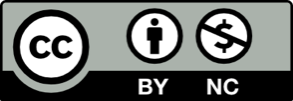 Toto dílo je licencováno pod licencí Creative Commons [CC BY-NC 4.0]. Licenční podmínky navštivte na adrese [https://creativecommons.org/choose/?lang=cs]